E-Check AuthorizationFor your convenience, RISCOM now offers an e-check service for your payments. You may schedule your payment to be automatically deducted from your checking or savings account. E-Check payments will make your life easier and more convenient by saving you time, postage and wiring charges from your bank. In order to enroll in this service, please complete the information below:I authorize Regional Insurance Services Company, LLC (RISCOM) to initiate an electronic debit entry. 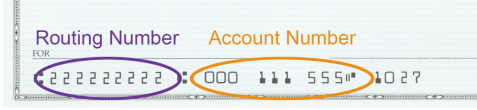 Signature of Representative _______________________     Date ____________________*Please submit this form with a voided check. Keep a copy of this authorization for your records.Account Type:     Checking     SavingsName on Account: Bank Name: Bank City/State: Account Number: Routing Number: Transfer Date: Amount of Transfer: $ 